АДМИНИСТРАЦИЯ МУНИЦИПАЛЬНОГО ОБРАЗОВАНИЯ«НОВОДУГИНСКИЙ РАЙОН» СМОЛЕНСКОЙ ОБЛАСТИПОСТАНОВЛЕНИЕот 22.02.2019 № 26Об утверждении Административного регламента Администрации муниципального образования «Новодугинский район» Смоленской области по предоставлению муниципальной услуги «Перераспределение земельных участков, государственная собственность на которые не разграничена или находящихся в муниципальной собственности муниципального образования «Новодугинский район» Смоленской области, и земельных участков, находящихся в частной собственности»В соответствии с Федеральным законом от 27.07.2010 № 210-ФЗ «Об организации предоставления государственных и муниципальных услуг», постановлением Администрации муниципального образования «Новодугинский район» Смоленской области от 24.03.2011 № 45 «О реализации некоторых положений Федерального закона от 27.07.2010 № 210-ФЗ «Об организации предоставления государственных и муниципальных услуг», руководствуясь Уставом муниципального образования «Новодугинский район» Смоленской области (новая редакция)Администрация муниципального образования «Новодугинский район» Смоленской области п о с т а н о в л я е т:1. Утвердить прилагаемый Административный регламент Администрации муниципального образования «Новодугинский район» Смоленской области по предоставлению муниципальной услуги «Перераспределение земельных участков, государственная собственность на которые не разграничена или находящихся в муниципальной собственности муниципального образования «Новодугинский район» Смоленской области, и земельных участков, находящихся в частной собственности».2. Отделу экономики, имущественных, земельных отношений и комплексного развития района Администрации муниципального образования «Новодугинский район» Смоленской области (Р.И. Доля):- обеспечить исполнение Административного регламента;- разместить информацию о муниципальной услуге в Реестре государственных и муниципальных услуг (функций) Смоленской области.3. Аппарату Администрации муниципального образования «Новодугинский район» Смоленской области разместить Административный регламент на официальном сайте Администрации муниципального образования «Новодугинский район» Смоленской области в сети «Интернет».4. Контроль за исполнением настоящего постановления возложить на заместителя Главы муниципального образования «Новодугинский район» Смоленской области Филиппову Л.П.И.о. Главы муниципального образования«Новодугинский район» Смоленской области                                       Л.П. ФилипповаАдминистративный регламентпредоставления муниципальной услуги«Перераспределение земельных участков, государственная собственность на которые не разграничена или находящихся в муниципальной собственности муниципального образования «Новодугинский район» Смоленской области, и земельных участков, находящихся в частной собственности»1. Общие положения1.1. Предмет регулирования административного регламента предоставления муниципальной услуги1.1.1. Административный регламент предоставления муниципальной услуги «Перераспределение земельных участков, государственная собственность на которые не разграничена или находящихся в муниципальной собственности муниципального образования «Новодугинский район» Смоленской области, и земельных участков, находящихся в частной собственности» (далее – Административный регламент) определяет сроки и последовательность действий (административных процедур) Администрации муниципального образования «Новодугинский район» Смоленской области (далее – Администрация) при предоставлении муниципальной услуги «Перераспределение земельных участков, государственная собственность на которые не разграничена или находящихся в муниципальной собственности муниципального образования «Новодугинский район» Смоленской области, и земельных участков, находящихся в частной собственности» (далее – муниципальная услуга), разработан в целях повышения качества предоставления и доступности муниципальной услуги, создания комфортных условий для заявителей при предоставлении муниципальной услуги.1.1.2. Действие настоящего Административного регламента распространяется на отношения, связанные с перераспределением земельных участков, государственная собственность на которые не разграничена или находящихся в муниципальной собственности муниципального образования «Новодугинский район» Смоленской области (далее – земельных участков, находящихся в государственной или муниципальной собственности), и земельных участков, находящихся в частной собственности, которое допускается в случаях:1) перераспределение земельных участков, находящихся в государственной или муниципальной собственности, и земельных участков, находящихся в частной собственности, в границах застроенной территории, в отношении которой заключен договор о развитии застроенной территории, осуществляется в целях приведения границ земельных участков в соответствие с утвержденным проектом межевания территории;2) перераспределение земельных участков, находящихся в государственной или муниципальной собственности, и земельных участков, находящихся в частной собственности, в целях приведения границ земельных участков в соответствие с утвержденным проектом межевания территории для исключения вклинивания, вкрапливания, изломанности границ, чересполосицы при условии, что площадь земельных участков, находящихся в частной собственности, увеличивается в результате этого перераспределения не более чем до установленных предельных максимальных размеров земельных участков;3) перераспределение земельных участков, находящихся в государственной или муниципальной собственности, и земельных участков, находящихся в собственности граждан и предназначенных для ведения личного подсобного хозяйства, огородничества, садоводства, дачного хозяйства, индивидуального жилищного строительства, при условии, что площадь земельных участков, находящихся в собственности граждан, увеличивается в результате этого перераспределения не более чем до установленных предельных максимальных размеров земельных участков;4) земельные участки образуются для размещения объектов капитального строительства, предусмотренных статьей 49 Земельного кодекса Российской Федерации.1.2. Круг заявителей1.2.1. Заявителями при предоставлении муниципальной услуги являются юридические и физические лица.1.2.2. От имени заявителя с заявлением о предоставлении муниципальной услуги может обратиться уполномоченный в соответствии с гражданским законодательством Российской Федерации представитель заявителя.1.3. Требования к порядку информирования о порядке предоставления муниципальной услуги1.3.1. Сведения о месте нахождения, графике работы, номерах контактных телефонов, адресах официальных сайтов и адресах электронной почты Администрации, структурных подразделений Администрации и организаций, участвующих в предоставлении муниципальной услуги:Место нахождения: 215240, Российская Федерация, Смоленская область, Новодугинский район, с. Новодугино, ул. 30 лет Победы, д. 2, факс: 8(48138)2-20-31.Отдел экономики, имущественных, земельных отношений и комплексного развития района Администрации муниципального образования «Новодугинский район» Смоленской области осуществляет прием заявителей в соответствии со следующим графиком:Вторник:		 - с 9.00 до 17.00;Пятница:		 - с 9.00 до 17.00;Перерыв:		 - 13.00 до 14.00.Справочные телефоны, факс: 8(48138)2-12-33, 8(48138)2-20-31.Адрес официального сайта Администрации в сети Интернет:http://novodugino.admin-smolensk.ru, адрес электронной почты: novodug-adm@admin-smolensk.ru, ekonnovodug@yandex.ru.1.3.2. Информация о местах нахождения и графиках работы Администрации, структурных подразделений Администрации и организаций, участвующих в предоставлении муниципальной услуги размещается:1) в табличном виде на информационных стендах Администрации;2) на официальном сайте Администрации http://novodugino.admin-smolensk.ru;3) в средствах массовой информации: в Новодугинской районной газете «Сельские зори»;4) на Едином портале государственных и муниципальных услуг (далее – Единый портал), на региональном портале государственных и муниципальных услуг (далее – Региональный портал).1.3.3. Размещаемая информация содержит также:1)	извлечения из нормативных правовых актов, устанавливающих порядок и условия предоставления муниципальной услуги;2)	текст административного регламента с приложениями;3)	блок-схему (согласно Приложению № 2 к административному регламенту);4)	перечень документов, необходимых для предоставления муниципальной услуги, и требования, предъявляемые к этим документам;5)	порядок информирования о ходе предоставления муниципальной услуги;6)	порядок обжалования действий (бездействия) и решений, осуществляемых и принимаемых Администрацией в ходе предоставления муниципальной услуги.1.3.4. Информирование заявителей о порядке предоставления муниципальной услуги осуществляется в форме индивидуального информирования и публичного информирования.1.3.5. Для получения информации по вопросам предоставления муниципальной услуги, сведений о ходе предоставления муниципальной услуги заявитель указывает дату и входящий номер полученной при подаче документов расписки.1.3.6. Консультации по процедуре предоставления муниципальной услуги могут осуществляться:- в письменной форме на основании письменного обращения;- при личном обращении;- по телефону (8(48138)2-12-33, 8(48138)2-22-81);- по электронной почте.Все консультации являются бесплатными.1.3.7. Требования к форме и характеру взаимодействия должностных лиц Администрации, организации, учреждения, предоставляющего услугу с заявителями:- консультации в письменной форме предоставляются должностными лицами Администрации на основании письменного запроса заявителя, в том числе поступившего в электронной форме, в течение 30 дней после получения указанного запроса;- при консультировании по телефону должностное лицо Администрации, организации, учреждения, предоставляющего услугу представляется, назвав свою фамилию имя, отчество, должность, предлагает представиться собеседнику, выслушивает и уточняет суть вопроса. Во время разговора необходимо произносить слова четко, избегать параллельных разговоров с окружающими людьми и не прерывать разговор по причине поступления звонка на другой аппарат;- по завершении консультации должностное лицо Администрации, организации, учреждения, предоставляющего услугу должен кратко подвести итог разговора и перечислить действия, которые следует предпринять заявителю;- должностные лица Администрации, организации, учреждения, предоставляющего услугу при ответе на телефонные звонки, письменные и электронные обращения заявителей обязаны в максимально вежливой и доступной форме предоставлять исчерпывающую информацию.2. Стандарт предоставления муниципальной услуги2.1. Наименование муниципальной услугиНаименование муниципальной услуги: «Перераспределение земельных участков, государственная собственность на которые не разграничена или находящихся в муниципальной собственности муниципального образования «Новодугинский район» Смоленской области, и земельных участков, находящихся в частной собственности».2.2. Наименование органа местного самоуправления, предоставляющего муниципальную услугу2.2.1. Муниципальная услуга предоставляется Администрацией.Структурным подразделением Администрации муниципального образования «Новодугинский район» Смоленской области, ответственным за предоставление муниципальной услуги, является отдел экономики, имущественных, земельных отношений и комплексного развития района Администрации муниципального образования «Новодугинский район» Смоленской области (далее – Отдел экономики).2.2.2. При предоставлении муниципальной услуги Администрация в целях получения документов (сведений, содержащихся в них), необходимых для предоставления муниципальной услуги, взаимодействует с:- органами местного самоуправления муниципальных образований Смоленской области в целях получения следующих документов (в том числе выписки из них, выкопировки, сведений): утвержденных документов территориального планирования, правил землепользования и застройки, проекта планировки территории, землеустроительной документации, положения об особо охраняемой природной территории, документов, содержащих информацию о зонах с особыми условиями использования территории, о земельных участках общего пользования и территориях общего пользования, красных линиях, о местоположении границ земельных участков, о местоположении зданий, сооружений (в том числе размещение которых предусмотрено государственными программами Российской Федерации, областными государственными программами, адресными инвестиционными программами), объектов незавершенного строительства;- Управлением Федеральной налоговой службы по Смоленской области в целях получения выписок из Единого государственного реестра юридических лиц и выписок из Единого государственного реестра индивидуальных предпринимателей;- Департаментом Смоленской области по природным ресурсам и экологии в целях получения утвержденного положения (в том числе выписки из него, выкопировки, сведений) об особо охраняемой природной территории (в отношении особо охраняемой природной территории регионального значения);- филиалом федерального государственного бюджетного учреждения «Федеральная кадастровая палата Федеральной службы государственной регистрации, кадастра и картографии» по Смоленской области в целях получения  кадастровых планов территорий, выписок из Единого государственного реестра недвижимости об объекте недвижимости на земельные участки, в отношении которых подано заявление о перераспределении земельных участков, находящихся в государственной собственности или муниципальной собственности, и земельных участков, находящихся в частной собственности, или уведомлений об отсутствии в Едином государственном реестре недвижимости запрашиваемых сведений.2.2.3. При предоставлении муниципальной услуги Администрация не вправе требовать от заявителя осуществления действий, в том числе согласований, необходимых для получения муниципальной услуги и связанных с обращением в иные государственные органы, органы местного самоуправления, организации, за исключением получения услуг, включенных в перечень услуг, которые являются необходимыми и обязательными для предоставления муниципальных услуг.2.3. Описание результата предоставления муниципальной услуги2.3.1. Результатом предоставления муниципальной услуги является принятие одного из следующих решений:1) принятие решения об утверждении схемы расположения земельного участка или земельных участков на кадастровом плане территории (далее также – схема расположения земельного участка), направление (выдача на руки) этого решения с приложением указанной схемы заявителю (представителю заявителя);2) направление (выдача на руки) заявителю (представителю заявителя) согласия на заключение соглашения о перераспределении земельных участков, находящихся в находящихся в государственной или муниципальной собственности, и земельных участков, находящихся в частной собственности (далее – соглашение), в соответствии с утвержденным проектом межевания территории;3) принятие решения об отказе в заключении соглашения при наличии оснований, предусмотренных пунктом 2.9.3 подраздела 2.9 настоящего раздела, направление (выдача на руки) этого решения заявителю (представителю заявителя).2.3.2. Процедура предоставления муниципальной услуги завершается получением заявителем (представителем заявителя) одного из следующих документов:- распоряжения Администрации об утверждении схемы расположения земельного участка;- соглашения;- уведомления (письма) Администрации об отказе в заключении соглашения.2.3.3. Результат предоставления муниципальной услуги может быть передан заявителю в очной или заочной форме, в одном или нескольких видах (бумажном, электронном).2.3.4. При очной форме получения результата предоставления муниципальной услуги заявитель обращается в Администрацию лично. При обращении в Администрацию заявитель предъявляет паспорт или иной документ, удостоверяющий личность.2.3.5. При очной форме получения результата предоставления муниципальной услуги заявителю, результат предоставления муниципальной услуги подписанный Главой муниципального образования «Новодугинский район» Смоленской области (далее – Глава муниципального образования) или заместителем Главы муниципального образования «Новодугинский район» Смоленской области (далее – заместителем Главы муниципального образования) выдается лично.2.3.6. При заочной форме получения результата предоставления муниципальной услуги, результат предоставления муниципальной услуги направляется заявителю по почте (заказным письмом) на адрес заявителя, указанный в заявлении.2.4. Срок предоставления муниципальной услуги с учетом необходимости обращения в организации, участвующие в предоставлении муниципальной услуги, срок приостановления предоставления муниципальной услуги в случае, если возможность приостановления предусмотрена федеральным и (или) областным законодательством, сроки выдачи (направления) документов, являющихся результатом предоставления муниципальной услуги2.4.1. Срок предоставления муниципальной услуги отсчитывается от даты поступления заявления в Администрацию.2.4.2. Муниципальная услуга не должна превышать 30 календарных дней с момента регистрации поступившего заявления с приложением документов, необходимых для предоставления муниципальной услуги, предусмотренных настоящим Административным регламентом.2.4.3. В указанный срок не входит срок на устранение заявителем нарушений в оформлении заявления и (или) предоставлении необходимых документов в случаях приостановления предоставления муниципальной услуги по основаниям, указанным в пункте 2.9.1 настоящего Административного регламента.2.4.4. При направлении заявления и всех необходимых документов, предоставляемых заявителем в электронном виде, срок предоставления муниципальной услуги отсчитывается от даты их поступления в Администрацию (по дате регистрации).2.5. Перечень нормативных правовых актов, регулирующих отношения, возникающие в связи с предоставлением муниципальной услуги, с указанием их реквизитов и источников официального опубликованияПредоставление муниципальной услуги осуществляется в соответствии с:- Земельным кодексом Российской Федерации;- приказом Министерства экономического развития Российской Федерации от 27.11.2014 № 762 «Об утверждении требований к подготовке схемы расположения земельного участка или земельных участков на кадастровом плане территории и формату схемы расположения земельного участка или земельных участков на кадастровом плане территории при подготовке схемы расположения земельного участка или земельных участков на кадастровом плане территории в форме электронного документа, формы схемы расположения земельного участка или земельных участков на кадастровом плане территории, подготовка которой осуществляется в форме документа на бумажном носителе» (далее - приказ Минэкономразвития России от 27.11.2014 № 762);- приказом Министерства экономического развития Российской Федерации от 14.01.2015 № 7 «Об утверждении порядка и способов подачи заявлений об утверждении схемы расположения земельного участка или земельных участков на кадастровом плане территории, заявления о проведении аукциона по продаже земельного участка, находящегося в государственной или муниципальной собственности, или аукциона на право заключения договора аренды земельного участка, находящегося в государственной или муниципальной собственности, заявления о предварительном согласовании предоставления земельного участка, находящегося в государственной или муниципальной собственности, заявления о предоставлении земельного участка, находящегося в государственной или муниципальной собственности, и заявления о перераспределении земель и (или) земельных участков, находящихся в государственной или муниципальной собственности, и земельных участков, находящихся в частной собственности, в форме электронных документов с использованием информационно-телекоммуникационной сети «Интернет», а также требований к их формату».2.6. Исчерпывающий перечень документов, необходимых в соответствии с федеральным и областным законодательством для предоставления муниципальной услуги, услуг, необходимых и обязательных для предоставления муниципальной услуги, подлежащих представлению заявителем, и информация о способах их получения заявителем, в том числе в электронной форме, и порядке их представления2.6.1. В перечень документов, необходимых для предоставления муниципальной услуги, подлежащих представлению заявителем (представителем заявителя), входят:1) заявление о перераспределении земельных участков, находящихся в государственной собственности или муниципальной собственности, и земельных участков, находящихся в частной собственности (далее также – заявление), по форме согласно приложению № 1 к настоящему Административному регламенту, в котором указываются:- фамилия, имя и (при наличии) отчество, место жительства заявителя, реквизиты документа, удостоверяющего личность заявителя (для гражданина);- наименование и место нахождения заявителя (для юридического лица), а также государственный регистрационный номер записи о государственной регистрации юридического лица в Едином государственном реестре юридических лиц, идентификационный номер налогоплательщика, за исключением случаев, если заявителем является иностранное юридическое лицо;- кадастровый номер земельного участка или кадастровые номера земельных участков, перераспределение которых планируется осуществить;- реквизиты утвержденного проекта межевания территории, если перераспределение земельных участков планируется осуществить в соответствии с данным проектом;- почтовый адрес и (или) адрес электронной почты для связи с заявителем;2) схема расположения земельного участка или земельных участков на кадастровом плане территории, подготовленная в соответствии с приказом Минэкономразвития России от 27.11.2014 № 762, в случае, если отсутствует проект межевания территории, в границах которой осуществляется перераспределение земельных участков;3) копии правоустанавливающих или правоудостоверяющих документов на земельный участок, принадлежащий заявителю, в случае, если право собственности не зарегистрировано в Едином государственном реестре недвижимости;4) документ, подтверждающий полномочия представителя заявителя, в случае, если с заявлением обращается представитель заявителя;5) заверенный перевод на русский язык документов о государственной регистрации юридического лица в соответствии с законодательством иностранного государства в случае, если заявителем является иностранное юридическое лицо;6) согласие в письменной форме землепользователей, землевладельцев, арендаторов, залогодержателей исходного земельного участка (земельных участков)  (за исключением случаев образования земельных участков из земельных участков, находящихся в государственной собственности или муниципальной собственности и предоставленных государственным или муниципальным унитарным предприятиям, государственным или муниципальным учреждениям; образования земельных участков на основании решения суда, предусматривающего перераспределение земельных участков в обязательном порядке) (если земельные участки, которые предлагается перераспределить, обременены правами указанных лиц).2.6.2.Запрещается требовать представления документов и информации или осуществления действий, не входящих в указанный в настоящем подразделе перечень.2.6.3. Документы представляются одним из следующих способов:1) лично заявителем (представителем заявителя) на бумажном носителе в Администрацию;2) посредством почтового отправления на бумажном носителе в Администрацию;3) в форме электронного документа по выбору заявителя (представителя заявителя) путем заполнения формы запроса, размещенной на официальном сайте Администрации в информационно-телекоммуникационной сети «Интернет», его направления, включая прилагаемые документы, в электронной форме в Администрацию на официальный адрес электронной почты.2.6.4. Документы, представляемые на бумажном носителе, должны соответствовать следующим требованиям:- фамилия, имя и отчество (при наличии) заявителя (представителя заявителя), его адрес места жительства (места пребывания), телефон (если есть) написаны полностью;- в документах не должно быть подчисток, приписок, зачеркнутых слов и иных неоговоренных исправлений;- документы не должны быть исполнены карандашом;- документы не должны иметь повреждений, наличие которых допускает многозначность истолкования содержания.2.6.5. Требования к документам, представляемым в электронной форме:1) заявление по выбору заявителя (представителя заявителя):- подписывается электронной подписью заявителя (представителя заявителя) или усиленной квалифицированной электронной подписью заявителя (представителя заявителя), если заявителем является физическое лицо;- заверяется электронной подписью либо усиленной квалифицированной электронной подписью лица, действующего от имени юридического лица без доверенности, или представителя юридического лица, действующего на основании доверенности, выданной в соответствии с федеральным законодательством, если заявителем является юридическое лицо;2) к заявлению, помимо документов, указанных в пункте 2.6.1 настоящего подраздела, прилагается копия документа, удостоверяющего личность заявителя (представителя заявителя, если заявление представляется представителем заявителя), в виде электронного образа такого документа. В случае представления заявления представителем заявителя, действующим на основании доверенности, к заявлению также прилагается доверенность в виде электронного образа такого документа;3) заявление и прилагаемые к нему документы представляются в форме электронных документов путем заполнения формы запроса, размещенной на официальном сайте Администрации, направляются в виде файлов в формате XML, созданных с использованием XML-схем и обеспечивающих считывание и контроль представленных данных;4) заявление представляется в виде файла в формате doc, docx, txt, xls, xlsx, rtf, если заявление представляется в форме электронного документа посредством электронной почты;5) электронные документы (электронные образы документов), прилагаемые к заявлению, в том числе доверенности, направляются в виде файлов в форматах PDF, TIF;6) качество представляемых электронных документов (электронных образов документов) в форматах PDF, TIF должно позволять в полном объеме прочитать текст документа и распознать реквизиты документа;7) средства электронной подписи, применяемые при подаче заявления и прилагаемых к заявлению электронных документов, должны быть сертифицированы в соответствии с федеральным законодательством.2.7. Исчерпывающий перечень документов, необходимых в соответствии с федеральными и областными нормативными правовыми актами для предоставления муниципальной услуги, услуг, которые являются необходимыми и обязательными для предоставления муниципальной услуги, которые находятся в распоряжении государственных органов, организаций и которые заявитель вправе представить по собственной инициативе2.7.1. В исчерпывающий перечень документов, необходимых для предоставления муниципальной услуги, которые находятся в распоряжении государственных органов, органов местного самоуправления и иных организаций и которые заявитель вправе представить по собственной инициативе, входят:1) выписки из Единого государственного реестра юридических лиц (для юридических лиц);2) выписки из Единого государственного реестра индивидуальных предпринимателей (для индивидуальных предпринимателей);3) документов (в том числе выписок из них, выкопировок, сведений): утвержденных документов территориального планирования, правил землепользования и застройки, проектов планировки территории, землеустроительной документации, положения об особо охраняемой природной территории, документов, содержащих информацию о зонах с особыми условиями использования территории, земельных участках общего пользования, территориях общего пользования, красных линиях, местоположении границ земельных участков, местоположении зданий, сооружений (в том числе размещение которых предусмотрено государственными программами Российской Федерации, областными государственными программами, адресными инвестиционными программами), объектов незавершенного строительства;4) выписок из Единого государственного реестра недвижимости об объекте недвижимости на земельные участки, в отношении которых подано заявление (в случае если права на них зарегистрированы в Едином государственном реестре недвижимости), или уведомления об отсутствии в Едином государственном реестре недвижимости запрашиваемых сведений;5) кадастрового плана территории.2.7.2. В случае непредставления заявителем (представителем заявителя) документов, указанных в пункте 2.7.1 настоящего подраздела, сведения запрашиваются Администрацией в органах (организациях) на основании межведомственных запросов, в том числе в электронной форме с использованием единой системы межведомственного электронного взаимодействия и подключаемых к ней региональных систем межведомственного информационного взаимодействия.2.7.3. Запрещено требовать представления документов и информации, представление которых не предусмотрено нормативными правовыми актами, регулирующими отношения, возникающие в связи с предоставлением муниципальной услуги.2.7.4. Запрещено требовать представления документов и информации, которые находятся в распоряжении Администрации, государственных органов, органов местного самоуправления, организаций, участвующих в предоставлении муниципальной услуги, в соответствии с федеральными нормативными правовыми актами, областными нормативными правовыми актами, муниципальными правовыми актами.2.8. Исчерпывающий перечень оснований для отказа в приеме документов, необходимых для предоставления муниципальной услугиОснования для отказа в приеме документов, необходимых для предоставления муниципальной услуги, отсутствуют.2.9. Исчерпывающий перечень оснований для приостановленияи (или) отказа в предоставлении муниципальной услуги2.9.1. Исчерпывающий перечень оснований для возврата заявления:1) заявление не соответствует требованиям, указанным в подпункте 1 пункта 2.6.1 подраздела 2.6 настоящего раздела;2) заявление подано в иной орган;3) к заявлению не приложены документы, предусмотренные пунктом 2.6.1 подраздела 2.6 настоящего раздела.2.9.2. Основания для приостановления предоставления муниципальной услуги отсутствуют.2.9.3. Исчерпывающий перечень оснований для отказа в заключении соглашения:1) заявление подано в случаях, не предусмотренных пунктом 1.1.2 подраздела 1.1 раздела 1 настоящего Административного регламента;2) отсутствует в письменной форме согласие землепользователей, землевладельцев, арендаторов, залогодержателей исходных земельных участков, если земельные участки, которые предлагается перераспределить, обременены правами указанных лиц (за исключением случаев образования земельных участков из земельных участков, находящихся в муниципальной собственности муниципального образования «Новодугинский район» Смоленской области и предоставленных муниципальным унитарным предприятиям, муниципальным учреждениям; образования земельных участков на основании решения суда);3) на земельном участке, на который возникает право частной собственности, в результате перераспределения земельного участка, находящегося в частной собственности, и земельных участков, находящихся в государственной собственности или муниципальной собственности, будут расположены здание, сооружение, объект незавершенного строительства, находящиеся в государственной или муниципальной собственности, в собственности других граждан или юридических лиц, за исключением сооружения (в том числе сооружения, строительство которого не завершено), которое размещается на условиях сервитута, или объекта, который предусмотрен пунктом 3 статьи 39.36 Земельного кодекса Российской Федерации и наличие которого не препятствует использованию земельного участка в соответствии с его разрешенным использованием;4) проектом межевания территории или схемой расположения земельного участка предусматривается перераспределение земельного участка, находящегося в частной собственности, и земельных участков, находящихся в государственной собственности или муниципальной собственности и изъятых из оборота или ограниченных в обороте;5) образование земельного участка или земельных участков предусматривается путем перераспределения земельного участка, находящегося в частной собственности, и земельного участка, находящегося в государственной собственности или муниципальной собственности и зарезервированного для государственных или муниципальных нужд;6) проектом межевания территории или схемой расположения земельного участка предусматривается перераспределение земельного участка, находящегося в частной собственности, и земельного участка, находящегося в государственной собственности или муниципальной собственности, и являющегося предметом аукциона по продаже земельного участка, находящегося в государственной собственности или муниципальной собственности, или аукциона на право заключения договора аренды земельного участка, находящегося в государственной собственности или муниципальной собственности, извещение о проведении которых размещено в соответствии с пунктом 19 статьи 39.11 Земельного кодекса Российской Федерации, либо в отношении такого земельного участка принято решение о предварительном согласовании его предоставления, срок действия которого не истек;7) образование земельного участка или земельных участков предусматривается путем перераспределения земельного участка, находящегося в частной собственности, и земельных участков, которые находятся в государственной собственности или муниципальной собственности и в отношении которых подано заявление о предварительном согласовании предоставления земельного участка или заявление о предоставлении земельного участка и не принято решение об отказе в этом предварительном согласовании или этом предоставлении;8) в результате перераспределения земельных участков площадь земельного участка, на который возникает право частной собственности, будет превышать установленные предельные максимальные размеры земельных участков;9) границы земельного участка, находящегося в частной собственности, подлежат уточнению в соответствии с Федеральным законом «О государственной регистрации недвижимости»;10) земельный участок, образование которого предусмотрено схемой расположения земельного участка, расположен в границах территории, в отношении которой утвержден проект межевания территории;11) приложенная к заявлению схема расположения земельного участка не соответствует ее форме, формату или требованиям к ее подготовке, которые в соответствии с пунктом 12 статьи 11.10 Земельного кодекса Российской Федерации утверждены приказом Минэкономразвития России от 27.11.2014 № 762;12) местоположение земельного участка, образование которого предусмотрено схемой его расположения, полностью или частично совпадает с местоположением земельного участка, образуемого в соответствии с ранее принятым решением об утверждении схемы расположения земельного участка, срок действия которого не истек;13) приложенная к заявлению схема расположения земельного участка разработана с нарушением предусмотренных статьей 11.9 Земельного кодекса Российской Федерации следующих требований к образуемым земельным участкам:- предельные (максимальные и минимальные) размеры земельных участков, в отношении которых в соответствии с законодательством о градостроительной деятельности устанавливаются градостроительные регламенты, определяются такими градостроительными регламентами;- предельные (максимальные и минимальные) размеры земельных участков, на которые действие градостроительных регламентов не распространяется или в отношении которых градостроительные регламенты не устанавливаются, определяются в соответствии с Земельным кодексом Российской Федерации, другими федеральными законами;- границы земельных участков не должны пересекать границы муниципальных образований и (или) границы населенных пунктов;- не допускается образование земельных участков, если их образование приводит к невозможности разрешенного использования расположенных на таких земельных участках объектов недвижимости;- не допускается перераспределение земельных участков, если сохраняемые в отношении образуемых земельных участков обременения (ограничения) не позволяют использовать указанные земельные участки в соответствии с разрешенным использованием;- образование земельных участков не должно приводить к вклиниванию, вкрапливанию, изломанности границ, чересполосице, невозможности размещения объектов недвижимости и другим препятствующим рациональному использованию и охране земель недостаткам, а также нарушать требования, установленные Земельным кодексом Российской Федерации, другими федеральными законами;- не допускается образование земельного участка, границы которого пересекают границы территориальных зон, лесничеств, лесопарков, за исключением земельного участка, образуемого для проведения работ по геологическому изучению недр, разработки месторождений полезных ископаемых, размещения линейных объектов, гидротехнических сооружений, а также водохранилищ, иных искусственных водных объектов;14) приложенная к заявлению схема расположения земельного участка не соответствует утвержденному проекту планировки территории, землеустроительной документации, положению об особо охраняемой природной территории.2.10. Перечень услуг, необходимых и обязательных для предоставления муниципальной услуги, в том числе сведения о документе (документах), выдаваемом (выдаваемых) организациями, участвующими в предоставлении муниципальной услугиУслуги, необходимые и обязательные для предоставления муниципальной услуги, нормативными правовыми актами не предусмотрены.2.11. Порядок, размер и основания взимания государственной пошлины или иной платы за предоставление муниципальной услугиМуниципальная услуга предоставляется бесплатно.2.12. Порядок, размер и основания взимания платы за предоставление услуг, необходимых и обязательных для предоставления государственной услуги, включая информацию о методиках расчета такой платыУслуги, необходимые и обязательные для предоставления государственной услуги, отсутствуют.2.13. Максимальный срок ожидания в очереди при подаче запроса о предоставлении муниципальной услуги, услуги организации, участвующей в предоставлении муниципальной услуги, и при получении результата предоставления таких услуг2.13.1. Максимальный срок ожидания в очереди при подаче заявления о предоставлении муниципальной услуги не должен превышать 15 минут.2.13.2. Максимальный срок ожидания в очереди при получении результата предоставления муниципальной услуги не должен превышать 15 минут.2.14. Срок и порядок регистрации запроса заявителя о предоставлении муниципальной услуги и услуги, предоставляемой организацией, участвующей в предоставлении муниципальной услуги, в том числе в электронной форме2.14.1. Срок регистрации заявления о предоставлении муниципальной услуги не должен превышать 15 минут.2.14.2. Заявление о предоставлении муниципальной услуги регистрируется в системе электронного документооборота.2.15. Требования к помещениям, в которых предоставляется муниципальная услуга, к местам ожидания и приема заявителей, размещению и оформлению визуальной, текстовой и мультимедийной информации о порядке предоставления муниципальной услуги, в том числе к обеспечению доступности для инвалидов указанных объектов в соответствии с законодательством Российской Федерации о социальной защите инвалидов2.15.1. Для удобства предоставления муниципальной услуги заявители обеспечиваются специально оборудованными местами для ожидания и оформления документов (стол для заполнения заявления, стулья, ручки, бланки).Входы в помещения оборудуются пандусами, расширенными проходами, позволяющими обеспечить беспрепятственный доступ для инвалидов, включая инвалидов, использующих кресла-коляски.2.15.2. Рабочее место специалиста должно быть оборудовано телефоном, персональным компьютером с возможностью доступа к информационным базам данных, печатающим устройством.2.15.3. Доступность для инвалидов объектов (зданий, помещений), в которых предоставляется муниципальная услуга, должна быть обеспечена:- возможностью самостоятельного передвижения инвалидов, в том числе с использованием кресла-коляски, по территории, на которой расположены объекты (здания, помещения), в которых предоставляются муниципальные услуги;- сопровождением инвалидов, имеющих стойкие расстройства функций зрения и самостоятельного передвижения, и оказанием им помощи в объектах (зданиях, помещениях), в которых предоставляются государственные услуги;- надлежащим размещением оборудования и носителей информации, необходимых для обеспечения беспрепятственного доступа инвалидов к объектам (зданиям, помещениям), в которых предоставляются муниципальные услуги, местам ожидания и приема заявителей с учетом ограничений их жизнедеятельности;- дублированием необходимой для инвалидов звуковой и зрительной информации, а также надписей, знаков и иной текстовой и графической информации знаками, выполненными рельефно-точечным шрифтом Брайля;- допуском сурдопереводчика и тифлосурдопереводчика при оказании инвалиду муниципальной услуги;- допуском в объекты (здания, помещения), в которых предоставляются муниципальные услуги, собаки-проводника при наличии документа, подтверждающего ее специальное обучение и выдаваемого по форме и в порядке, которые определяются федеральным органом исполнительной власти, осуществляющим функции по выработке и реализации государственной политики и нормативно-правовому регулированию в сфере социальной защиты населения;- оказанием специалистами Администрации помощи инвалидам в преодолении барьеров, мешающих получению ими муниципальных услуг наравне с другими заявителями.2.16. Показатели доступности и качества муниципальной услуги2.16.1. Показателями доступности предоставления муниципальной услуги являются:1) обеспечение возможности направления запроса о предоставлении муниципальной услуги в Администрацию в электронной форме;2) размещение информации о порядке предоставления муниципальной услуги в информационно-телекоммуникационной сети «Интернет»;3) полнота предоставляемой информации о муниципальной услуге;4) обеспечение беспрепятственного доступа к помещениям, в которых предоставляется муниципальная услуга.2.16.2. Показателями качества предоставления муниципальной услуги являются:1) соблюдение стандарта предоставления муниципальной услуги;2) количество взаимодействий заявителя (представителя заявителя) с должностными лицами при предоставлении муниципальной услуги и их продолжительность (2 раза по 15 минут);3) соблюдение сроков предоставления муниципальной услуги;4) отсутствие обоснованных жалоб заявителей;5) обоснованность отказов в предоставлении муниципальной услуги.2.17. Иные требования, в том числе учитывающие особенности предоставления муниципальной услуги в многофункциональных центрах предоставления государственных и муниципальных услуг, и особенности предоставления государственной услуги в электронной форме2.17.1. Муниципальная услуга в многофункциональных центрах предоставления государственных и муниципальных услуг не предоставляется.2.17.2. Обеспечение возможности получения заявителями (представителями заявителей) информации и обеспечение доступа заявителей к сведениям о муниципальной услуге, размещаемой на Едином портале и (или) Региональном портале.2.17.3. Обеспечение доступа заявителей (представителей заявителей) к форме заявления для копирования и заполнения ее в электронном виде с использованием Единого портала и (или) Регионального портала.2.17.4. Обеспечение возможности для заявителей (представителей заявителей) в целях получения муниципальной услуги представлять документы, необходимые для предоставления муниципальной услуги, в электронном виде с использованием Единого портала и (или) Регионального портала.2.17.5. Обеспечение возможности для заявителей (представителей заявителей) осуществлять с использованием личного кабинета Единого портала и (или) Регионального портала мониторинг хода предоставления муниципальной услуги.2.17.6. Обеспечение возможности для заявителей (представителей заявителей) получения результата муниципальной услуги в электронном виде в личном кабинете Единого портала и (или) Регионального портала или электронной почты.3. Состав, последовательность и сроки выполнения административных процедур, требования к порядку их выполнения, в том числе особенности выполнения административных процедур в электронной формеИсчерпывающий перечень административных процедур при предоставлении муниципальной услуги:1) прием и регистрация заявления и документов, представленных заявителем (представителем заявителя) лично или направленных по почте;2) прием и регистрация заявления и документов, направленных с использованием информационно-телекоммуникационной сети «Интернет» в форме электронного документа;3) экспертиза документов, представленных заявителем (представителем заявителя);4) формирование и направление межведомственных запросов;5) принятие решения об утверждении схемы расположения земельного участка и направление (выдача на руки) этого решения с приложением схемы расположения земельного участка заявителю (представителю заявителя) или направление (выдача на руки) заявителю (представителю заявителя) согласия на заключение соглашения в соответствии с утвержденным проектом межевания территории либо принятие решения об отказе в заключении соглашения и направление (выдача на руки) указанного решения заявителю (представителю заявителя).Блок-схема предоставления государственной услуги приводится в приложении № 2 к настоящему Административному регламенту.Административные процедуры в многофункциональных центрах предоставления государственных и муниципальных услуг не выполняются.3.1. Прием и регистрация заявления и документов, представленных заявителем (представителем заявителя) лично или направленных по почте3.1.1. Основанием для начала административной процедуры приема и регистрации документов является обращение заявителя (его представителя) с заявлением и приложенными к нему документами лично в Администрацию либо поступление заявления с приложенными документами в Администрацию по почте.3.1.2. Специалист приемной Администрации, ответственный за ведение делопроизводства, регистрирует заявление в установленном порядке, копию заявления с отметкой о регистрации передает заявителю.3.1.3. В случае если документы, указанные в пункте 2.7.1 подраздела 2.7 раздела 2 Административного регламента, не представлены заявителем по собственной инициативе, Администрация не вправе требовать их представления, а запрашивает их самостоятельно в соответствии с подразделом 3.3 настоящего раздела.3.1.4. Срок выполнения указанных в пункте 3.1.2 настоящего подраздела административных действий не должен превышать 30 минут.3.1.5. Зарегистрированное в установленном порядке заявление и прилагаемые к нему документы специалист Администрации, ответственный за ведение делопроизводства, передает Главе муниципального образования на визирование в соответствии с правилами ведения делопроизводства.3.1.6. После визирования Главой муниципального образования специалист Администрации, ответственный за ведение делопроизводства, передает заявление с визой Главы муниципального образования и прилагаемые к нему документы в Отдел экономики.3.1.7. Максимальный срок выполнения административной процедуры, предусмотренной настоящим подразделом, не должен превышать 1 рабочий день.3.1.8. Обязанности специалиста Администрации, ответственного за ведение делопроизводства, должны быть закреплены в его должностной инструкции. 3.1.9. Результатом административной процедуры, указанной в настоящем подразделе, является регистрация заявления, передача заявления и прилагаемых к нему документов с визой Главы муниципального образования в Отдел экономики.3.2. Прием и регистрация заявления и документов, направленных с использованием информационно-телекоммуникационной сети «Интернет» в форме электронного документа3.2.1. Основанием для начала административной процедуры приема и регистрации заявления и документов, направленных с использованием информационно-телекоммуникационной сети «Интернет» в форме электронного документа, является поступление в Администрацию заявления и документов, необходимых для предоставления муниципальной услуги, с использованием информационно-телекоммуникационной сети «Интернет».3.2.2. Специалист Администрации, ответственный за прием и регистрацию документов, регистрирует заявление и прилагаемые к нему документы в день их поступления и направляет их Главе муниципального образования на визирование.3.2.3. После визирования Главой муниципального образования специалист Администрации, ответственный за прием и регистрацию документов, направляет заявление и прилагаемые к нему документы в Отдел экономики.3.2.4. Получение заявления и прилагаемых к нему документов подтверждается Администрацией путем направления заявителю (представителю заявителя) уведомления, содержащего входящий регистрационный номер заявления, дату получения Администрацией заявления и прилагаемых к нему документов, а также перечень наименований файлов, представленных в форме электронных документов, с указанием их объема (далее – уведомление о получении заявления).3.2.5. Уведомление о получении заявления направляется специалистом Администрации, ответственный за прием и регистрацию документов, заявителю (представителю заявителя) указанным в заявлении способом не позднее рабочего дня, следующего за днем поступления заявления.3.2.6. Заявление, представленное заявителем с нарушением требований, указанных в пункте 2.6.5 подраздела 2.6 раздела 2 настоящего Административного регламента, Администрацией не рассматриваются. В этом случае специалист Отдела экономики не позднее 5 рабочих дней со дня представления такого заявления направляет заявителю на указанный в заявлении адрес электронной почты (при наличии) заявителя или иным указанным в заявлении способом уведомление с указанием допущенных нарушений требований, в соответствии с которыми должно быть представлено заявление.3.2.7. Обязанности специалиста Отдела экономики, предусмотренные настоящим подразделом, должны быть закреплены в его должностной инструкции.3.2.8. Срок выполнения административного действия по регистрации заявления и прилагаемых к нему документов составляет 1 рабочий день.3.2.9. Максимальный срок выполнения административной процедуры, предусмотренной настоящим подразделом, в случае отсутствия нарушений требований, указанных в пункте 2.6.5 подраздела 2.6 раздела 2 настоящего Административного регламента, составляет 2 рабочих дня.3.2.10. Максимальный срок выполнения административной процедуры, предусмотренной настоящим подразделом, в случае наличия нарушений требований, указанных в пункте 2.6.5 подраздела 2.6 раздела 2 настоящего Административного регламента, составляет 5 рабочих дней.3.3. Экспертиза документов, представленных заявителем (представителем заявителя)3.3.1. Основанием для начала административной процедуры экспертизы документов, представленных заявителем (представителем заявителя), является получение специалистом Отдела экономики, заявления и прилагаемых к нему документов.3.3.2. Специалист Отдела экономики осуществляет проверку заявления и прилагаемых к нему документов на предмет наличия (отсутствия) оснований для возврата заявления, предусмотренных пунктом 2.9.1 подраздела 2.9 раздела 2 настоящего Административного регламента.3.3.3. В случае выявления оснований для возврата заявления, предусмотренных пунктом 2.9.1 подраздела 2.9 раздела 2 настоящего Административного регламента, специалист Отдела экономики готовит проект письма о возврате заявления с указанием всех причин возврата, к которому прилагается заявление.3.3.4. Письмо о возврате заявления специалистом Отдела экономики согласовывается с начальником Отдела экономики и подписывается Главой муниципального образования или заместителем Главы муниципального образования.3.3.5. После подписания письмо о возврате заявления регистрируется специалистом Администрации, ответственным за прием и регистрацию документов, и выдается (направляется) заявителю (представителю заявителя) способом, указанным в заявлении.3.3.6. Срок выполнения административного действия по возврату заявления заявителю (представителю заявителя) составляет не более 10 дней с даты поступления заявления в Администрацию.3.3.7. В случае отсутствия оснований для возврата заявления, предусмотренных пунктом 2.9.1 подраздела 2.9 раздела 2 настоящего Административного регламента, специалист отдела проводит проверку поступивших документов на предмет наличия (отсутствия) оснований для формирования и направления межведомственных запросов.3.3.8. В случае наличия оснований для формирования и направления межведомственных запросов специалист Отдела экономики переходит к осуществлению административной процедуры, указанной в подразделе 3.4 настоящего раздела.3.3.9. В случае представления заявителем (представителем заявителя) по собственной инициативе документов, указанных в пункте 2.7.1 подраздела 2.7 раздела 2 настоящего Административного регламента, специалист Отдела экономики устанавливает отсутствие (наличие) оснований для отказа в заключении соглашения, указанных в пункте 2.9.3 подраздела 2.9 раздела 2 настоящего Административного регламента, и переходит к осуществлению административной процедуры, указанной в подразделе 3.5 настоящего раздела.3.3.10. Обязанности специалиста Отдела экономики и специалиста Администрации, ответственного за прием и регистрацию документов, предусмотренные настоящим подразделом, должны быть закреплены в их должностных инструкциях.3.3.11. Максимальный срок выполнения административной процедуры, предусмотренной настоящим подразделом, в случае отсутствия оснований для возврата заявления, предусмотренных пунктом 2.9.1 подраздела 2.9 раздела 2 настоящего Административного регламента, составляет 5 рабочих дней.3.3.12. Результатом административной процедуры, указанной в настоящем подразделе, является выявление специалистом Отдела экономики, ответственным за рассмотрение заявления (документов), оснований для: формирования и направления межведомственных запросов; заключении соглашения.3.4. Формирование и направление межведомственных запросов3.4.1. Основанием для начала административной процедуры формирования и направления межведомственных запросов является непредставление заявителем (представителем заявителя) документов и (или) информации, которые находятся в распоряжении органов (организаций), участвующих в предоставлении муниципальной услуги.3.4.2. В случае если заявителем (представителем заявителя) по собственной инициативе не представлены указанные в пункте 2.7.1 подраздела 2.7 раздела 2 настоящего Административного регламента документы и (или) информация специалист Отдела экономики, ответственный за рассмотрение заявления (документов), ответственный за формирование и направление межведомственных запросов, принимает решение о формировании и направлении межведомственного запроса.3.4.3. Межведомственный запрос формируется и направляется в форме электронного документа, подписанного усиленной квалифицированной электронной подписью, по каналам системы межведомственного электронного взаимодействия. При отсутствии технической возможности формирования и направления межведомственного запроса в форме электронного документа по каналам системы межведомственного электронного взаимодействия межведомственный запрос направляется на бумажном носителе по почте, по факсу с одновременным его направлением по почте или курьерской доставкой (с соблюдением федерального законодательства в области защиты персональных данных).3.4.4. Срок подготовки межведомственного запроса не может превышать 3 рабочих дней.3.4.5. Срок подготовки и направления ответа на межведомственный запрос о представлении документов и информации для предоставления муниципальной услуги с использованием межведомственного информационного взаимодействия не может превышать 5 рабочих дней со дня поступления межведомственного запроса в орган или организацию, представляющие документ и информацию, если иные сроки подготовки и направления ответа на межведомственный запрос не установлены федеральными законами, правовыми актами Правительства Российской Федерации и принятыми в соответствии с федеральными законами областными правовыми актами.3.4.6. После поступления ответа на межведомственный запрос специалист Администрации, ответственный за прием и регистрацию документов, регистрирует полученный ответ в установленном порядке и передает его специалисту Отдела экономики, ответственному за рассмотрение заявления (документов), не позднее одного рабочего дня, следующего за днем его поступления.3.4.7. Обязанности по исполнению административного действия формирования и направления межведомственных запросов специалиста Отдела экономики, ответственного за рассмотрение заявления (документов), должны быть закреплены в его должностной инструкции.3.3.8. Максимальный срок выполнения административной процедуры, предусмотренной настоящим подразделом, составляет 5 рабочих дней.3.3.9. Результатом административной процедуры, указанной в настоящем подразделе, является получение специалистом Отдела экономики, ответственным за рассмотрение заявления (документов), документов и (или) информации, которые не представлены заявителем и находятся в распоряжении органов (организаций), участвующих в предоставлении муниципальной услуги.3.5. Принятие решения об утверждении схемы расположения земельного участка и направление (выдача на руки) этого решения с приложением схемы расположения земельного участка заявителю (представителю заявителя) или направление (выдача на руки) заявителю (представителю заявителя) согласия на заключение соглашения в соответствии с утвержденным проектом межевания территории либо принятие решения об отказе в заключении соглашения и направление (выдача на руки) указанного решения заявителю (представителю заявителя)3.5.1. Основанием для начала административной процедуры принятия решения об утверждении схемы расположения земельного участка и направления (выдачи на руки) этого решения с приложением схемы расположения земельного участка заявителю (представителю заявителя) или направления (выдачи на руки) заявителю (представителю заявителя) согласия на заключение соглашения в соответствии с утвержденным проектом межевания территории либо принятия решения об отказе в заключении соглашения и направления (выдачи на руки) указанного решения заявителю (представителю заявителя) является отсутствие (наличие) оснований для отказа в заключении соглашения, предусмотренных пунктом 2.9.3 подраздела 2.9 раздела 2 настоящего Административного регламента, выявленных специалистом Отдел экономики.3.5.2. Специалист Отдел экономики на основании экспертизы документов, представленных заявителем (представителем заявителя), сведений и документов, полученных в порядке межведомственного взаимодействия (в случае если была установлена необходимость указанного взаимодействия), осуществляет одно из следующих действий:- готовит проект решения об утверждении схемы расположения земельного участка (в случае если перераспределение земельных участков, находящихся в государственной собственности или муниципальной собственности, и земельных участков, находящихся в частной собственности, осуществляется на основании схемы расположения земельного участка);- готовит проект согласия на заключение соглашения в соответствии с утвержденным проектом межевания территории (в случае если перераспределение земельных участков, находящихся в государственной собственности или муниципальной собственности, и земельных участков, находящихся в частной собственности, осуществляется на основании утвержденного в соответствии с Градостроительным кодексом Российской Федерации проекта межевания территории);- готовит проект решения об отказе в заключении соглашения при наличии оснований, предусмотренных пунктом 2.9.3 подраздела 2.9 раздела 2 настоящего Административного регламента.3.5.3. Решение об утверждении схемы расположения земельного участка оформляется в виде распоряжения Администрации.Согласие на заключение соглашения в соответствии с утвержденным проектом межевания территории и решение об отказе в заключении соглашения оформляются в виде письма Администрации.Решение об отказе в заключении соглашения должно быть обоснованным и содержать указание на все основания отказа.3.5.4. Решение об утверждении схемы расположения земельного участка визируется начальником Отдела экономики, начальником юридического отдела Администрации, заместителем Главы муниципального образования и подписывается Главой муниципального образования.Согласие на заключение соглашения в соответствии с утвержденным проектом межевания территории и решение об отказе в заключении соглашения согласовывается с начальником Отдела экономики и подписывается Главой муниципального образования или заместителем Главы муниципального образования.3.5.5. После подписания решение об утверждении схемы расположения земельного участка, согласие на заключение соглашения в соответствии с утвержденным проектом межевания территории и решение об отказе в заключении соглашения регистрируется специалистом Администрации, ответственным за прием и регистрацию документов.3.5.6. В случае если в заявлении заявителем (представителем заявителя) указано на получение документов, являющихся результатом предоставления муниципальной услуги, в Администрации, то специалист Отдела экономики при личном обращении заявителя (представителя заявителя):1) проверяет документ, удостоверяющий личность заявителя (представителя заявителя);2) проверяет полномочия представителя заявителя действовать от имени заявителя (в случае если результат предоставления муниципальной услуги получает представитель заявителя);3) выдает заявителю (представителю заявителя) решение об утверждении схемы расположения земельного участка с приложением указанной схемы, или согласие на заключение соглашения в соответствии с утвержденным проектом межевания территории, или решение об отказе в заключении соглашения.3.5.7. В случае если в заявлении заявителем (представителем заявителя) указано на получение документов, являющихся результатом предоставления муниципальной услуги, посредством почтовой связи, решение об утверждении схемы расположения земельного участка с приложением указанной схемы, или согласие на заключение соглашения в соответствии с утвержденным проектом межевания территории, или решение об отказе в заключении соглашения направляется специалистом отдела по адресу, указанному заявителем (представителем заявителя) в заявлении.3.5.8. В случае если в заявлении заявителем (представителем заявителя) указано на получение документов, являющихся результатом предоставления муниципальной услуги, в электронном виде, решение об утверждении схемы расположения земельного участка с приложением указанной схемы, или согласие на заключение соглашения в соответствии с утвержденным проектом межевания территории, или решение об отказе в заключении соглашения направляется специалистом Отдела экономики в виде электронного документа заявителю (представителю заявителя).Документы должны быть доступны для просмотра в виде, пригодном для восприятия человеком, с использованием электронных вычислительных машин, в том числе без использования информационно-телекоммуникационной сети «Интернет».3.5.9. Принятие решения об утверждении схемы расположения земельного участка и направление (выдача на руки) этого решения с приложением схемы расположения земельного участка заявителю (представителю заявителя) или направление (выдача на руки) заявителю (представителю заявителя) согласия на заключение соглашения в соответствии с утвержденным проектом межевания территории либо принятие решения об отказе в заключении соглашения и направление (выдача на руки) этого решения заявителю (представителю заявителя) осуществляется в срок, не превышающий 30 дней со дня поступления заявления в Администрацию.3.5.10. Обязанности специалиста Отдела экономики и специалиста Администрации, ответственного за прием и регистрацию документов, предусмотренные настоящим подразделом, должны быть закреплены в их должностных инструкциях.3.5.11. В последующем согласно пункту 13 статьи 39.29 Земельного кодекса Российской Федерации в срок не более чем 30 дней со дня представления в Администрацию кадастрового паспорта земельного участка или земельных участков (документа, подтверждающего осуществление государственного кадастрового учета земельных участков), образуемых в результате перераспределения, Администрация направляет (выдает на руки) подписанные экземпляры проекта соглашения заявителю (представителю заявителя) для подписания. Заявитель (представитель заявителя) обязан подписать соглашение не позднее чем в течение 30 дней со дня его получения.В соответствии с пунктом 14 статьи 39.29 Земельного кодекса Российской Федерации Администрация отказывает в заключении соглашения в случае, если площадь земельного участка, на который возникает право частной собственности, превышает площадь такого земельного участка, указанную в схеме расположения земельного участка или проекте межевания территории, в соответствии с которыми такой земельный участок был образован, более чем на десять процентов.3.5.12. Результатом административной процедуры, указанной в настоящем подразделе, является принятие решения о предоставлении муниципальной услуги (об отказе в предоставлении муниципальной услуги).3.6. Порядок осуществления в электронной форме, в том числе с использованием федеральной государственной информационной системы «Единый портал государственных и муниципальных услуг (функций)», региональной государственной информационной системы «Портал государственных и муниципальных услуг (функций) Смоленской области», административных процедур, предусмотренных настоящим Административным регламентом3.6.1. Предоставление в установленном порядке информации заявителям и обеспечение доступа заявителей к сведениям о муниципальной услуге осуществляются путем размещения сведений о муниципальной услуге в региональной государственной информационной системе «Реестр государственных и муниципальных услуг (функций) Смоленской области» (далее также - Реестр) и региональной государственной информационной системе «Портал государственных и муниципальных услуг (функций) Смоленской области» с последующим размещением сведений в федеральной государственной информационной системе «Единый портал государственных и муниципальных услуг (функций)».3.6.2. Положение о федеральной государственной информационной системе «Единый портал государственных и муниципальных услуг (функций)», а также требования к Региональному порталу, порядку размещения на них сведений о муниципальных услугах, а также к перечню указанных сведений устанавливаются Правительством Российской Федерации.3.6.3. С использованием федеральной государственной информационной системы «Единый портал государственных и муниципальных услуг (функций)», региональной государственной информационной системы «Портал государственных и муниципальных услуг (функций) Смоленской области» заявителю предоставляется доступ к сведениям о муниципальной услуге, указанным в подразделе 1.3 раздела 1 настоящего Административного регламента.3.6.4. Специалисты Отдела экономики, ответственные за размещение сведений о муниципальной услуге, осуществляют размещение сведений о муниципальной услуге в Реестре в соответствии с Порядком формирования и ведения региональных государственных информационных систем «Реестр государственных и муниципальных услуг (функций) Смоленской области» и «Портал государственных и муниципальных услуг (функций) Смоленской области», утвержденным распоряжением Администрации Смоленской области от 26.04.2010 № 499-р/адм.3.6.5. Начальник и специалисты Отдела экономики, ответственные за размещение сведений о муниципальной услуге, несут ответственность за полноту и достоверность сведений о муниципальной услуге, размещаемых в Реестре, а также за соблюдение порядка и сроков их размещения.4. Формы контроля за исполнением настоящего Административного регламента4.1. Текущий контроль за исполнением настоящего Административного регламента (далее – текущий контроль) осуществляется заместителем Главы муниципального образования.4.2. Периодичность осуществления текущего контроля устанавливается Главой муниципального образования.4.3. Текущий контроль включает в себя проведение проверок, направленных на выявление и устранение причин и условий, вследствие которых были нарушены права и свободы граждан, а также рассмотрение, принятие решений и подготовку ответов на обращения заявителей, содержащих жалобы на решения, действия (бездействие) должностных лиц Администрации.4.4. Проверка соответствия полноты и качества предоставления муниципальной услуги предъявляемым требованиям осуществляется на основании распоряжений Администрации.4.5. Специалисты Администрации несут персональную ответственность за соблюдение сроков и последовательности совершения административных действий. Персональная ответственность специалистов закрепляется в их должностных инструкциях.4.6. В случае выявления нарушений виновное лицо привлекается к ответственности в порядке, установленном федеральным законодательством.4.7. Граждане, их объединения и организации вправе получать информацию о порядке предоставления муниципальной услуги, а также направлять замечания и предложения по улучшению качества и доступности предоставления муниципальной услуги.5. Досудебный (внесудебный) порядок обжалования решений и действий (бездействия) органа, предоставляющего муниципальную услугу, а также должностных лиц, муниципальных служащих5.1. Заявитель имеет право на обжалование действий (бездействия) и решений, принятых (осуществляемых) в ходе предоставления муниципальной услуги должностными лицами, муниципальными служащими Администрации, в досудебном (внесудебном) порядке.5.2. Предмет досудебного (внесудебного) обжалования заявителем решений и действий (бездействия) Администрации, должностного лица Администрации, либо муниципального служащего.Заявитель может обратиться с жалобой, в том числе в следующих случаях:1) нарушения срока регистрации запроса заявителя о предоставлении муниципальной услуги;2) нарушения срока предоставления муниципальной услуги;3) требование у заявителя документов или информации либо осуществления действий, представление или осуществление которых не предусмотрено нормативными правовыми актами Российской Федерации, нормативными правовыми актами Смоленской области, муниципальными правовыми актами для предоставления муниципальной услуги;4) отказа в приеме у заявителя документов, предоставление которых предусмотрено федеральными нормативными правовыми актами, областными нормативными правовыми актами для предоставления муниципальной услуги;5) отказа в предоставлении муниципальной услуги, если основания отказа не предусмотрены федеральными законами и принятыми в соответствии с ними иными нормативными правовыми актами Российской Федерации, законами и иными нормативными правовыми актами Смоленской области, муниципальными правовыми актами. В указанном случае досудебное (внесудебное) обжалование заявителем решений и действий (бездействия) многофункционального центра, работника многофункционального центра возможно в случае, если на многофункциональный центр, решения и действия (бездействие) которого обжалуются, возложена функция по предоставлению соответствующих муниципальных услуг в полном объеме в порядке, определенном частью 1.3 статьи 16 Федерального закона от 27.07.2010 № 210-ФЗ «Об организации предоставления государственных и муниципальных услуг» (далее – Федеральный закон от 27.07.2010 № 210-ФЗ);6) затребования с заявителя при предоставлении муниципальной услуги платы, не предусмотренной федеральными и областными нормативными правовыми актами;7) отказа Администрации, должностного лица Администрации, многофункционального центра, работника многофункционального центра, организаций, предусмотренных частью 1.1 статьи 16 Федерального закона от 27.07.2010 № 210-ФЗ, или их работников в исправлении допущенных опечаток и ошибок в выданных в результате предоставления муниципальной услуги документах либо нарушения установленного срока таких исправлений. В указанном случае досудебное (внесудебное) обжалование заявителем решений и действий (бездействия) многофункционального центра, работника многофункционального центра возможно в случае, если на многофункциональный центр, решения и действия (бездействие) которого обжалуются, возложена функция по предоставлению соответствующих муниципальных услуг в полном объеме в порядке, определенном частью 1.3 статьи 16 Федерального закона от 27.07.2010 № 210-ФЗ;8) нарушение срока или порядка выдачи документов по результатам предоставления муниципальной услуги;9) приостановление предоставления муниципальной услуги, если основания приостановления не предусмотрены федеральными законами и принятыми в соответствии с ними иными нормативными правовыми актами Российской Федерации, законами и иными нормативными правовыми актами Смоленской области, муниципальными правовыми актами. В указанном случае досудебное (внесудебное) обжалование заявителем решений и действий (бездействия) многофункционального центра, работника многофункционального центра возможно в случае, если на многофункциональный центр, решения и действия (бездействие) которого обжалуются, возложена функция по предоставлению соответствующих муниципальных услуг в полном объеме в порядке, определенном частью 1.3 статьи 16 Федерального закона от 27.07.2010 № 210-ФЗ;10) требование у заявителя при предоставлении муниципальной услуги документов или информации, отсутствие и (или) недостоверность которых не указывались при первоначальном отказе в приеме документов, необходимых для предоставления муниципальной услуги, либо в предоставлении муниципальной услуги, за исключением случаев, предусмотренных пунктом 4 части 1 статьи 7 Федерального закона от 27.07.2010 № 210-ФЗ. В указанном случае досудебное (внесудебное) обжалование заявителем решений и действий (бездействия) многофункционального центра, работника многофункционального центра возможно в случае, если на многофункциональный центр, решения и действия (бездействие) которого обжалуются, возложена функция по предоставлению соответствующих муниципальных услуг в полном объеме в порядке, определенном частью 1.3 статьи 16 Федерального закона от 27.07.2010 № 210-ФЗ.5.3. Ответ на жалобу заявителя не дается в случаях, если:- в жалобе не указаны фамилия заявителя, направившего жалобу, или почтовый адрес, по которому должен быть направлен ответ. Если в жалобе содержатся сведения о подготавливаемом, совершаемом или совершенном противоправном деянии, а также о лице, его подготавливающем, совершающем или совершившем, жалоба подлежит направлению в государственный орган в соответствии с его компетенцией;- текст жалобы не поддается прочтению, о чем в течение семи дней со дня регистрации жалобы сообщается заявителю, направившему жалобу, если его фамилия и почтовый адрес поддаются прочтению.Администрация при получении жалобы, в которой содержатся нецензурные либо оскорбительные выражения, угрозы жизни, здоровью и имуществу должностного лица, а также членов его семьи, вправе оставить жалобу без ответа по существу поставленных в ней вопросов и сообщить заявителю, направившему жалобу, о недопустимости злоупотребления правом.В случае если причины, по которым ответ по существу поставленных в жалобе вопросов не мог быть дан, в последующем были устранены, заявитель вправе вновь направить жалобу в Администрацию или соответствующему должностному лицу.5.4. Заявитель вправе подать жалобу в письменной форме на бумажном носителе, в электронной форме в Администрацию, многофункциональный центр либо в соответствующий орган государственной власти (орган местного самоуправления) публично-правового образования, являющийся учредителем многофункционального центра (далее – учредитель многофункционального центра), а также в организации, предусмотренные частью 1.1 статьи 16 Федерального закона от 27.07.2010 № 210-ФЗ. Жалобы на решения и действия (бездействие), принятые Главой муниципального образования, рассматриваются непосредственно Главой муниципального образования. Жалобы на решения и действия (бездействие) работника многофункционального центра подаются руководителю этого многофункционального центра. Жалобы на решения и действия (бездействие) многофункционального центра подаются учредителю многофункционального центра или должностному лицу, уполномоченному нормативным правовым актом субъекта Российской Федерации. Жалобы на решения и действия (бездействие) работников организаций, предусмотренных частью 1.1 статьи 16 Федерального закона от 27.07.2010 № 210-ФЗ, подаются руководителям этих организаций.5.5. Жалоба на решения и действия (бездействие) органа, предоставляющего муниципальную услугу, должностного лица органа, предоставляющего муниципальную услугу, муниципального служащего, руководителя органа, предоставляющего муниципальную услугу, может быть направлена по почте, через многофункциональный центр, с использованием информационно-телекоммуникационной сети «Интернет», официального сайта Администрации, единого портала государственных и муниципальных услуг либо регионального портала государственных и муниципальных услуг, а также может быть принята при личном приеме заявителя. Жалоба на решения и действия (бездействие) многофункционального центра, работника многофункционального центра может быть направлена по почте, с использованием информационно-телекоммуникационной сети «Интернет», официального сайта многофункционального центра, единого портала государственных и муниципальных услуг либо регионального портала государственных и муниципальных услуг, а также может быть принята при личном приеме заявителя. Жалоба на решения и действия (бездействие) организаций, предусмотренных частью 1.1 статьи 16 Федерального закона от 27.07.2010 № 210-ФЗ, а также их работников может быть направлена по почте, с использованием информационно-телекоммуникационной сети «Интернет», официальных сайтов этих организаций, единого портала государственных и муниципальных услуг либо регионального портала государственных и муниципальных услуг, а также может быть принята при личном приеме заявителя.5.6. Жалоба, поступившая в Администрацию, подлежит рассмотрению должностным лицом, наделенным полномочиями по рассмотрению жалоб, в течение пятнадцати рабочих дней со дня ее регистрации, а в случае обжалования отказа Администрации, должностного лица Администрации в приеме документов у заявителя либо в исправлении допущенных опечаток и ошибок или в случае обжалования нарушения установленного срока таких исправлений - в течение пяти рабочих дней со дня ее регистрации.5.7. Жалоба должна содержать:1) наименование органа, предоставляющего муниципальную услугу, должностного лица органа, предоставляющего муниципальную услугу, либо муниципального служащего, многофункционального центра, его руководителя и (или) работника, организаций, предусмотренных частью 1.1 статьи 16 Федерального закона от 27.07.2010 № 210-ФЗ, их руководителей и (или) работников, решения и действия (бездействие) которых обжалуются;2) фамилию, имя, отчество (последнее – при наличии), сведения о месте жительства заявителя – физического лица либо наименование, сведения о месте нахождения заявителя – юридического лица, а также номер (номера) контактного телефона, адрес (адреса) электронной почты (при наличии) и почтовый адрес, по которым должен быть направлен ответ заявителю;3) сведения об обжалуемых решениях и действиях (бездействии) Администрации, должностного лица Администрации либо муниципального служащего, многофункционального центра, работника многофункционального центра, организаций, предусмотренных частью 1.1 статьи 16 Федерального закона от 27.07.2010 № 210-ФЗ, их работников;4) доводы, на основании которых заявитель не согласен с решением и действием (бездействием) Администрации, должностного лица Администрации либо муниципального служащего, многофункционального центра, работника многофункционального центра, организаций, предусмотренных частью 1.1 статьи 16 Федерального закона от 27.07.2010 № 210-ФЗ, их работников. Заявителем могут быть представлены документы (при наличии), подтверждающие доводы заявителя, либо их копии.5.8. По результатам рассмотрения жалобы Администрация принимает одно из следующих решений:1) жалоба удовлетворяется, в том числе в форме отмены принятого решения, исправления допущенных опечаток и ошибок в выданных в результате предоставления муниципальной услуги документах, возврата заявителю денежных средств, взимание которых не предусмотрено нормативными правовыми актами Российской Федерации, нормативными правовыми актами Смоленской области, муниципальными правовыми актами;2) в удовлетворении жалобы отказывается.5.9. Не позднее дня, следующего за днем принятия решения, заявителю в письменной форме и по желанию заявителя в электронной форме направляется мотивированный ответ о результатах рассмотрения жалобы.5.9.1. В случае признания жалобы подлежащей удовлетворению в ответе заявителю, указанном в части 5.9 настоящего раздела, дается информация о действиях, осуществляемых органом, предоставляющим муниципальную услугу, многофункциональным центром либо организацией, предусмотренной частью 1.1 статьи 16 Федерального закона от 27.07.2010 № 210-ФЗ, в целях незамедлительного устранения выявленных нарушений при оказании муниципальной услуги, а также приносятся извинения за доставленные неудобства и указывается информация о дальнейших действиях, которые необходимо совершить заявителю в целях получения муниципальной услуги.5.9.2. В случае признания жалобы не подлежащей удовлетворению в ответе заявителю, указанном в части 5.9 настоящего раздела, даются аргументированные разъяснения о причинах принятого решения, а также информация о порядке обжалования принятого решения.5.10. В случае установления в ходе или по результатам рассмотрения жалобы признаков состава административного правонарушения или преступления должностное лицо, работник, наделенные полномочиями по рассмотрению жалоб в соответствии с частью 5.5 настоящего раздела, незамедлительно направляют имеющиеся материалы в органы прокуратуры.5.11. Заявитель вправе обжаловать решения, принятые в ходе предоставления муниципальной услуги, действия или бездействие должностных лиц Администрации в судебном порядке.Приложение № 1к Административному регламенту ФормаВ Администрацию муниципального образования«Новодугинский район» Смоленской областиот ___________________________________________________________________________________________(полное наименование юр. лица, ОГРН, ИНН/Ф.И.О. гражданина)паспорт ____________________________________________________________________________________________________________________________________________________________________________________(серия, номер, когда и кем выдан)зарегистрир. по адресу:_________________________________________________________________________________________________________________________(адрес физического лица)тел.: ___________________________________________Заявление о перераспределении земельного участкаВ соответствии со ст. 39.29 Земельного кодекса Российской Федерации прошу перераспределить земельный участок, государственная собственность на который не разграничена или земельный участок, находящийся в муниципальной собственности и земельный участок, находящийся в частной собственности.Сведения о земельных участках, перераспределение которых планируется осуществить:1) земельный участок, государственная собственность на который не разграничена или земельный участок, находящийся в муниципальной собственности, с кадастровым номером ______________________________ площадью ________ кв. м, расположенный по адресу: __________________________________________________________________________________________________;2) земельный участок, находящийся в частной собственности ________________________________________________________________________,(Ф.И.О. гражданина/наименование юридического лица)с кадастровым номером ___________________________ площадью _________ кв. м, расположенный по адресу: _________________________________________________________________________________________________________________________.Реквизиты решения об утверждении проекта межевания территории _________________________________________________________________________________________________________________________________________________________.(если образование испрашиваемого земельного участка предусмотрено указанным проектом)Площадь образуемого земельного участка _____________________ кв. м.К заявлению прилагается:1. Копия документа, подтверждающий полномочия представителя заявителя.2. Схема расположения земельного участка в случае, если испрашиваемый земельный участок предстоит образовать и отсутствие проекта межевания территории, в границах которой предстоит образовать такой земельный участок;3. ______________________________________________________________________;4. ______________________________________________________________________;5. ______________________________________________________________________.Прошу предоставить документы, являющиеся результатом предоставления муниципальной услуги «Перераспределение земельных участков, государственная собственность на которые не разграничена или находящихся в муниципальной собственности муниципального образования «Новодугинский район» Смоленской области, и земельных участков, находящихся в частной собственности»:      в виде бумажного документа при личном обращении; в   виде бумажного документа посредством почтового отправления;      в виде электронного документа посредством отправления на электронную почту ________________________________.Я согласен(на) на обработку (сбор, систематизацию, накопление, хранение, уточнение, использование и передачу) персональных данных в соответствии с Федеральным законом «О персональных данных» в Администрации муниципального образования «Новодугинский район» Смоленской области.Заявитель (представитель заявителя):______________________      ______________   ________________________________                                                                                                         (подпись)  	                                       (фамилия, имя, отчество (при наличии)                    М.П.«_____» ______________ 20___ г.Приложение № 2к Административному регламенту Блок-схемапредоставления муниципальной услугиУтвержденпостановлением Администрациимуниципального образования«Новодугинский район» Смоленской областиот 22.02.2019 № 26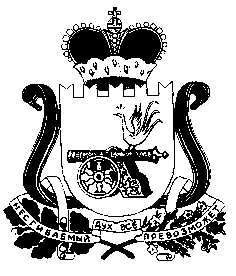 